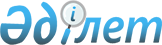 А.И.Мырзахметов туралыҚазақстан Республикасы Үкіметінің 2005 жылғы 26 тамыздағы N 881 Қаулысы

      Қазақстан Республикасының Үкіметі ҚАУЛЫ ЕТЕДІ: 

      Басқа жұмысқа ауысуына байланысты Асқар Исабекұлы Мырзахметов Қазақстан Республикасының Ауыл шаруашылығы бірінші вице-министрі қызметінен босатылсын.       Қазақстан Республикасының 

      Премьер-Министрі 
					© 2012. Қазақстан Республикасы Әділет министрлігінің «Қазақстан Республикасының Заңнама және құқықтық ақпарат институты» ШЖҚ РМК
				